            РЕШЕНИЕ	         КАРАР10.08.2021г.	г. Елабуга	                № 93О согласовании замены дотации на выравнивание бюджетной обеспеченности дополнительным нормативом отчислений в бюджет Елабужского муниципального района Республики Татарстан от налога на доходы физических лиц на 2022 год и на плановый период 2023 и 2024 годовВ соответствии с пунктом 5 статьи 138 Бюджетного кодекса Российской Федерации, Совет Елабужского муниципального района Республики ТатарстанРЕШИЛ:1.Согласовать замену дотации на выравнивание бюджетной обеспеченности дополнительным нормативом отчислений в бюджет Елабужского муниципального районаРеспублики Татарстан от налога на доходы физических лиц на 2022 год и на плановый период 2023 и 2024 годов.2.Направить копию данного Решения в Министерство финансов Республики Татарстан.3.Настоящее решение вступает в силу со дня его подписания и подлежит официальному опубликованию.4.Контроль за исполнением настоящего решения возложить на комиссию по вопросам экономического развития, бюджета, налогов, тарифной политики, содействия предпринимательству и туризму.Председатель                                                                                  Р.М.Нуриев						СОВЕТ ЕЛАБУЖСКОГО МУНИЦИПАЛЬНОГОРАЙОНАРЕСПУБЛИКИ ТАТАРСТАН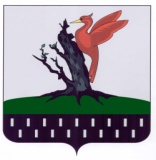 ТАТАРСТАН РЕСПУБЛИКАСЫАЛАБУГА  МУНИЦИПАЛЬРАЙОН   СОВЕТЫ